Briofitas: Son las semillas más sencillas: plantas pequeñas no presentan ni flores, ni frutos, ni bazos conductores. Sus principales características son: Carecen de raíz, tallo y hojas verdaderas. Se producen por esporas.Ejemplo: Musgos 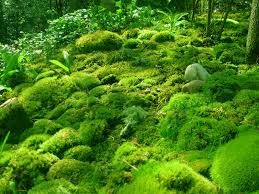 